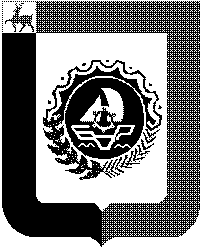 Администрация городского округа город Бор Нижегородской областиПОСТАНОВЛЕНИЕОт 20.02.2021                                                                                                   № 892О внесении изменений в постановление администрации городского округа г.Бор от 19.07.2019 № 3914 и утверждении Перечня организаций, создающих силы гражданской обороны              В целях приведения в соответствие с действующим законодательствомадминистрация городского округа г.Бор постановляет:             1. Внести изменения в постановлении администрации городского округа город Бор Нижегородской области от 19.07.2019 № 3914 «О создании сил гражданской обороны городского округа г.Бор и поддержании их в готовности к действиям».           1.1 Изложить преамбулу в следующей редакции:   «В соответствии с Федеральным законом от 12 февраля 1998 г. № 28-ФЗ «О гражданской обороне», постановлением Правительства Российской Федерации от 26 ноября 2007 г. № 804 «Об утверждении Положения о гражданской обороне в Российской Федерации"», Указом Губернатора Нижегородской области от 19 июня 2012 г. № 50 «Об утверждении Положения об организации и ведении гражданской обороны в Нижегородской области», постановлением Правительства Нижегородской области от 15 января 2019 г. № 2 «О создании сил гражданской обороны Нижегородской области и поддержании их в готовности к действиям» и в целях осуществления мер по поддержанию в постоянной готовности к применению по предназначению сил и средств гражданской обороны, обеспечению мероприятий и действий по защите населения от опасностей, возникающих при военных конфликтах или вследствие этих конфликтов, а также при чрезвычайных ситуациях природного и техногенного характера администрация городского округа г.Бор постановляет:»2. Утвердить прилагаемый Перечень структурных подразделений администрации городского округа г.Бор, подведомственных организаций администрации городского округа г.Бор, территориальных подразделений федеральных органов исполнительной власти, территориальных государственных учреждений Нижегородской области и организаций, создающих силы гражданской обороны.3.  Общему   отделу   администрации   городского   округа   г.Бор  (Копцова Е.А.) обеспечить  размещение настоящего постановления на официальном сайте www.borcity.ru.Глава местного самоуправления                     п/п                             А.В. БоровскийУТВЕРЖДЕН                                                                                                                                                                                                       постановлением администрации                                                                                                                                                                                                              городского округа г. Бор                                                                                                                                                                                                                                       от 20.02.2021 № 892Перечень структурных подразделений администрации городского округа г.Бор, подведомственных организаций администрации городского округа г.Бор, территориальных подразделений федеральных органов исполнительной власти, территориальных государственных учреждений Нижегородской области и организаций, создающих силы гражданской обороны№п/пНаименованиеспасательной службыНаименованиеголовной организацииНаименование организаций, входящих в службу, как структурное подразделение1.противопожарная-  20 ПСО ФПС ГПС ГУ МЧС России по Нижегородской области (по согласованию)20 ПСО ФПС ГПС ГУ МЧС России по Нижегородской области, 12 ОГПС ГКУ НО «Управление по делам ГО, ЧС и ПБ Нижегородской области» (по согласованию)2.медицинская -  ГБУЗ Нижегородской области «Борская ЦРБ» (по согласованию)Подчиненные ей организации и учреждения;Борская больница Филиал ФБУЗ «Приволжский окружной медицинский центр Федерального медико – биологического агентства России»;ГБУЗ НО «Киселихинский областной терапевтический госпиталь для ветеранов воин»(по согласованию)3.коммунально-техническая-  Управление ЖКХ и благоустройства администрации городского округа г.БорООО «ОЖКХ»;ООО «Водолейсервис»;АО «Борский Водоканал»; ООО «Бор Теплоэнерго»;МБУ «Управление благоустройства городского округа г. Бор»;ООО «Стеклозаводец»;ООО «Волга – Бор»;ООО «Континент»;АО ЖКХ «Каликинское»;МП «Линдовский ККП и Б»;ООО «Меридиан»(по согласованию)4.инженерная-  ООО «Борская ДПМК»  (по согласованию)5.энергоснабжения-  ПАО «МРСК Центра и Приволжья филиал «Нижновэнерго» Борский РЭС (по согласованию)6.газоснабжения-  Филиал ПАО «Газпром газораспределение Нижний Новгород» в г.Бор(по согласованию)7.оповещения и связи-  ПАО «Ростелеком» НФ МЦТЭТ (г.Семенов) ЛТЦ (г.Бор)(по согласованию)8.автотранспортная ГП НО «Борское ПАП»Автотранспортные хозяйствующие субъекты, осуществляющие деятельность по перевозкам (на договорной основе по согласованию)9.автодорожнаяООО «Борское ДРСП»    (по согласованию)10.материально-технического снабженияОтдел муниципального заказа администрации городского округа г.Бор11.торговли и питанияОтдел по защите прав потребителей   и координации торговли администрации городского округа г.БорООО «Торгсеть»;АО «Ладья-сервис»;ООО «Мир хозтоваров»;ООО «Комбинат питания»;Борское районное потребительское общество (по согласованию)12.защиты сельскохозяйственных животных и растенийУправление сельского хозяйства администрации городского округа г.БорООО "Возрождение";АО «Линдовское»; СПК Артель «Весна»;ООО "Племсовхоз Линдовский";ООО "Элитхоз";ООО "Землеугодие"(по согласованию)13.убежищ и укрытийООО ИСК «Бор-Сити»   (по согласованию)Строительные организации (на договорной основе по согласованию)